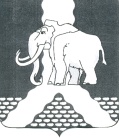 СОВЕТ ДЕПУТАТОВ НИЖНЕГАЛИНСКОГО СЕЛЬСКОГО ПОСЕЛЕНИЯ ВЕРЕЩАГИНСКОГО МУНИЦИПАЛЬНОГО РАЙОНА ПЕРМСКОГО КРАЯРЕШЕНИЕ22.11.2017					                                                  № 205/61«Об установлении налога на имущество физических лиц на территории муниципального образования «Нижнегалинское сельское поселение»В соответствии с главой 32 Налогового кодекса Российской Федерации, Законом Пермского края от 10.11.2017 года № 140 - ПК «Об установлении единой даты начала применения на территории Пермского края порядка определения налоговой базы по налогу на имущество физических лиц исходя из кадастровой стоимости объектов налогообложения» СОВЕТ ДЕПУТАТОВ РЕШАЕТ:1. Установить и ввести в действие на территории Нижнегалинского сельского поселения  налог на имущество физических лиц.2.  Установить, что налоговая база по налогу на имущество физических лиц в отношении объектов налогообложения на территории Нижнегалинского сельского поселения определяется исходя из их кадастровой стоимости. 3. Установить на территории Нижнегалинского сельского поселения налоговые ставки по объектам налогообложения в следующих размерах:       3.1. 0,3 процента в отношении жилых домов;        3.2. 0,2 процента в отношении квартир и комнат;       3.3. 0,3 процента в отношении объектов незавершенного строительства в случае, если проектируемым назначением таких объектов является жилой дом;       3.4. 0,3 процента в отношении единых недвижимых комплексов, в состав которых входит хотя бы одно жилое помещение (жилой дом);        3.5. 0,3 процента в отношении гаражей и машино-мест;       3.6. объекты налогообложения, включенные в перечень, определяемый в соответствии с пунктом 7 статьи 378.2 Налогового кодекса Российской Федерации, а также объекты налогообложения, предусмотренные абзацем вторым пункта 10 статьи 378.2 Налогового кодекса Российской Федерации:3.6.1) 1,5 процента - в 2018 году;3.6.2) 1,6 процента - в 2019 году;3.6.3) 1,8 процента - в 2020 году и последующие налоговые периоды ;    3.7. 2 процента в отношении объектов налогообложения, кадастровая стоимость каждого из которых превышает 300 миллионов рублей;      3.8. в соответствии  с п.2, п.3 ст.406 НК РФ в отношении хозяйственных строений или сооружений, площадь каждого из которых не превышает 50 квадратных метров  и которое расположены на земельных участках, предоставленных для ведения личного подсобного, дачного хозяйства, огородничества, садоводства или индивидуального жилищного строительства 0,3 процента;        3.9. 0,5 процента в отношении прочих объектов налогообложения.4. Установить налоговые льготы в соответствии со статьей 407 Налогового кодекса Российской Федерации5. Обнародовать настоящее решение путем его помещения в подшивки, которые находятся в библиотеках и административных зданиях д. Нижнее Галино, д. Комары, а также разместить  на официальном Интернет сайте Верещагинского муниципального района www.veradm.ru.6. Признать утратившими силу следующие нормативные правовые акты:- решение Совета депутатов Нижнегалинского сельского поселения от 15.11.2010г.  № 38/10 «Об установлении налога на имущество физических лиц на территории Нижнегалинского сельского поселения»;-решение Совета депутатов Нижнегалинского сельского поселения от 10.12.2013г.  № 17/4 «О внесении изменений в решение Совета депутатов Нижнегалинского сельского поселения об установлении налога на имущество физических лиц на территории Нижнегалинского сельского поселения от 15.11.2010 №38/10»;- решение Совета депутатов Нижнегалинского сельского поселения от 24.04.2014г.  № 35/8 «О внесении изменений в решение Совета депутатов Нижнегалинского сельского поселения об установлении налога на имущество физических лиц на территории Нижнегалинского сельского поселения от 15.11.2010 №38/10».7. Настоящее решение вступает в силу с 1 января 2018 года,  но не ранее чем по истечении одного месяца со дня его официального опубликования и не ранее 1-го числа очередного налогового периода по налогу на имущество физических лиц.Председатель Совета депутатовНижнегалинского сельского поселения	                            П.А. Мартюшев		Глава сельского поселения-глава администрации Нижнегалинского сельского поселения                                    В.Н. Косинец